Задание: Реферат на тему: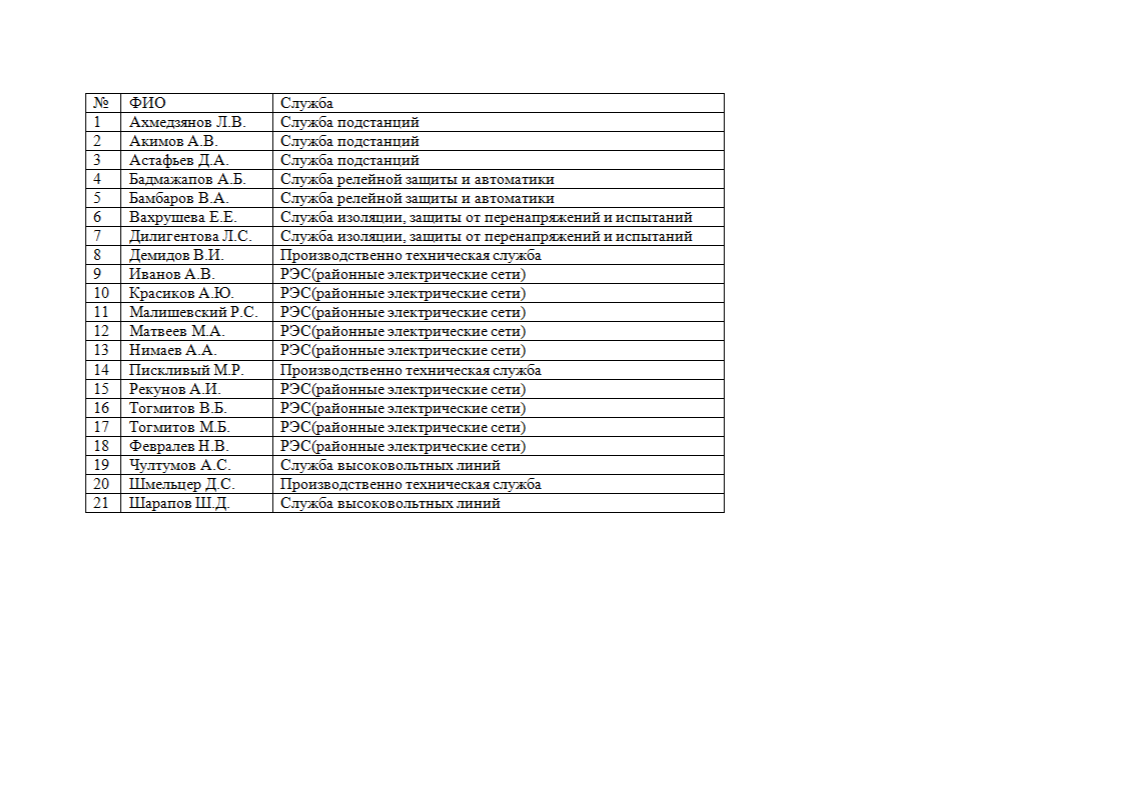 